              Základná škola s materskou školou Dávida Mészárosa  - Mészáros Dávid Alapiskola és Óvoda, Školský objekt 888, 925 32 Veľká Mača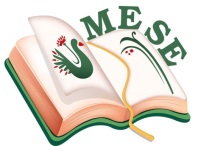 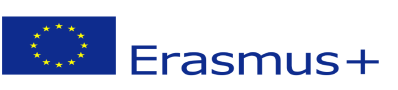 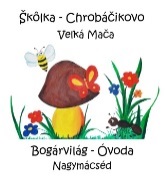 Názov projektu - a projekt címe: Mesével együtt segítsük az egészséget! Zmluva číslo – a szerződés száma: 2018 – 1- HU01 – KA229 – 047862_5TEVÉKENYÉG TERVTéma:   Meseország vár reánk!  – oviolimpia másként – mesebeli hétpróba művészeti eszközökkel, játékos és ügyességi feladatokkal a meseszereplők nyománTevékenységek:  Oviolimpia másképpTevékenység résztvevője: Mészáros Dávid Alapiskola és Óvoda -  „Bogárvilág Óvoda óvodásai“Dátum: 2019. 10. 10.Felelősök a foglalkozás kivitelezéséért:Bréda Szilvia – Lancz MónikaJuhos Erzsébet – Fodor GabriellaRózsa Anna – Bittó ÉvaZákladná škola s materskou školou Dávida Mészárosa  - Mészáros Dávid Alapiskola és Óvoda, Základná škola s materskou školou Dávida Mészárosa  - Mészáros Dávid Alapiskola és Óvoda,  Előzmények:Ragyogó napsütés várta október 10-én az óvodásokat, nagy örömmel és mosollyal érkeztek az óvodába, hiszen már alig várták a „mesés hétpróbát“, ahol a mesés, játékos feladatok mellett rengeteg élmény várta az apróságokat. Az elsődleges szempont nem is a versenyzésre irányult, hanem arra, hogy a sportra, a mozgás szeretetére buzdítsuk az óvodásaink figyelmét. Megvalósítás:Ezt a szép októberi nap reggelét bemelegítő interaktív mozgásos tevékenységgel kezdtük. Nagy segítségünkre volt Belovics Sándor zsonglőr, aki a zenés interaktív  mozgásos foglalkozást vezette felváltva a  magyar illetve a szlovák csoportban. Míg tartott a zenés foglalkozás az egyik csoportszobában, a másik csoportszobában már a kis óvodások elindultak a Meseországba, ahol különböző játékos feladatokkal, „hétpróbával“ küzdötték le az akadályokat, melyeket a mesék szereplői gördítettek az útjukba. Az óvó nénik a mesehősök bőrébe bújva igazi mesés hangulatot varázsoltak a csoportszobába. Megjelent a Hófehérke, a szegény juhász, a meseerdő tündére és a szegény leány is, akik mesebeli, ügyességi feladatokra kérték az óvodásokat,hogy eljussanak az Óperenciás tengeren túlra. A Bogárvilág kis lakói meglátogatták a Piroskát és a farkast, a Három kismalacot, a Hüvelyk Matyit, Csipkerózsikát és a Hófehérke birodalmában Hófehérkét megmentették a gonosz királynétól.Az Óperenciás tengeren túlra érve, az iskola sportpályáján folytatódott az oviolimpia. megkezdődött a több feladatból álló versengés. A különböző színekbe öltözött kis-és  nagycsoportos gyermekek mindent beleadva küzdöttek a sorversenyekben, melyekben az óvó nénik is részt vettek. A versenyszámok alatt igazán jó hangulat volt mindegyik állomáson és a gyerekek egymást buzdítva szorítottak a csoporttársaiknak.Reflexió:Az egész délelőtt a jókedvről és a mozgás öröméről szólt, nem helyezésekért folyt a versengés. Ha ezt az élményt hazaviszik a gyermekek magukkal, a jövőben nagy eséllyel fognak majd valamilyen sportot űzni. Ezzel pedig  egy remek közösség tagjai lehetnek és az egészségükért is rengeteget tehetnek. Az oviolimpia végén, a  szép helytállásért apró meglepetés várta a kis bajnokokat.  Nagymácséd, 2019. 10. 4.                                                                                                                  Bréda Szilvia                                                                                                              Projekt koordinátor                                                                                                            .................................BeszámolóBeszámolóTevékenység célja:Élményt nyújtó tevékenységek biztosításHangsúlyt fektetni a mozgás fontosságáraEgészséges életmód iránti igény megalapozásaTevékenység feladata:Szokások, hagyományok ápolása – multikultúrális nevelésA természetes gyermeki kíváncsiság felkeltése, kielégítéseFair-play játék Szervezés:Feltételek megteremtése, Szükséges eszközök elkészítése, bebiztosítása a tevékenységek gördülékenysége érdekébenKnick –knack interaktív mozgásos tevékenység Belovics Sándorral - egyeztetésEszközök:szükséges sporteszközök  biztosítása Módszerek:Készülődés, közös mesebeli ügyességi játékok,  